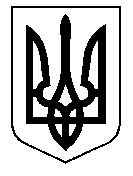 ТАЛЬНІВСЬКА РАЙОННА РАДАЧеркаської областіР  І  Ш  Е  Н  Н  Я	№ __________Про внесення змін до фінансового плану комунального некомерційного підприємства «Тальнівська центральна районна лікарня» Тальнівської районної ради Черкаської області на 2020 рік Відповідно до пункту 20 частини 1 статті 43, статтей 59, 60 Закону України «Про місцеве самоврядування в Україні», статті 75, 78  Господарського кодексу України, наказу Міністерства економічного розвитку і торгівлі України від 02.03.2015 № 205 «Про затвердження Порядку складання, затвердження та контролю виконання фінансового плану суб’єкта господарювання державного сектору економіки», зареєстрованого в Міністерстві юстиції України 19.03.2015 № 300/26745,статуту комунального некомерційного підприємства «Тальнівська центральна районна лікарня» Тальнівської районної ради Черкаської області, враховуючи лист Тальнівської районної державної адміністрації, районна рада              ВИРІШИЛА:Внести зміни до фінансового плану комунального некомерційного підприємства «Тальнівська центральна районна лікарня» Тальнівської районної ради Черкаської області на 2020 рік, затвердженого рішенням районної ради від 06.12.2019 № 37-6/VII, виклавши його в новій редакції (додається).Відповідальність за виконання показників фінансового плану на 2020 рік покласти на  директора-головного лікаря комунального некомерційного підприємства «Тальнівська центральна районна лікарня» Тальнівської районної ради Черкаської області.Контроль за виконанням даного рішення покласти на постійні комісії районної ради з питань комунальної власності, промисловості та регуляторної політики і з питань бюджету та економічного розвитку.Голова районної ради		                                 Валентина Любомська